Permessi retribuiti per i componenti delle RSU(art. 9, 10 e 16 del CCNQ del 7/8/98)AL DIRIGENTE SCOLASTICOdell’I.T.E.S. “PITAGORA”Via Pupino 10/A – 74123 TarantoIl/la sottoscritt_ ___________________________________________________________ con qualifica di ___________________________________________________________INFORMAla S.V. che, in qualità di componente della RSU di codesta Istituzione scolastica , il giorno ___/___/_____ usufruirà di un permesso sindacale retribuito per□ partecipare alla riunione delle RSU che si svolgerà presso i locali ___________________________________________________________________________ con il seguente ordine del giorno:1. ______________________________________________________________________________2. ______________________________________________________________________________3. ______________________________________________________________________________4. ______________________________________________________________________________□ partecipare alle relazioni sindacali□ partecipare a congressi o convegni sindacali□ espletare la propria attività di dirigente sindacale RSU Tale permesso sindacale retribuito è da intendere: □ per l'intera giornata (per complessive ore _____________) □ orario (dalle ore __________ alle ore _____________ per complessive ore ___________) Taranto, li ____/____/______Firma_________________________________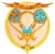 ISTITUTO  TECNICO  ECONOMICO  STATALEPOLO COMMERCIALE “PITAGORA”ISTITUTO  TECNICO  ECONOMICO  STATALEPOLO COMMERCIALE “PITAGORA”ISTITUTO  TECNICO  ECONOMICO  STATALEPOLO COMMERCIALE “PITAGORA”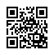 Amministrazione, Finanza e Marketing - Relazioni Internazionali - Sistemi Informativi Aziendali – Turismo – Corso SeraleAmministrazione, Finanza e Marketing - Relazioni Internazionali - Sistemi Informativi Aziendali – Turismo – Corso SeraleAmministrazione, Finanza e Marketing - Relazioni Internazionali - Sistemi Informativi Aziendali – Turismo – Corso SeraleAmministrazione, Finanza e Marketing - Relazioni Internazionali - Sistemi Informativi Aziendali – Turismo – Corso SeraleAmministrazione, Finanza e Marketing - Relazioni Internazionali - Sistemi Informativi Aziendali – Turismo – Corso SeraleVia Pupino, 10/A -74123 Tarantotel. 099/4532177 - fax 099/4590122C.F. 90214370737  Via Mascherpa, 6 - 74121 Tarantotel. 099/7707180 - fax 099/7793123Via Pupino, 10/A -74123 Tarantotel. 099/4532177 - fax 099/4590122C.F. 90214370737  Via Mascherpa, 6 - 74121 Tarantotel. 099/7707180 - fax 099/7793123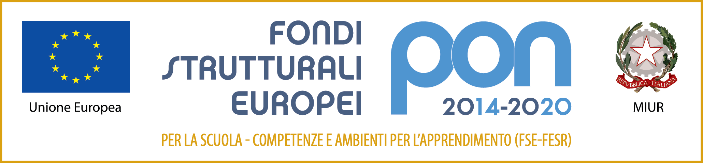 TATD08000P@istruzione.itTATD08000P@pec.istruzione.itCodice Univoco Ufficio : UFBCZL  IPA: istsc_tatd08000pSito web: www.pitagorataranto.gov.itTATD08000P@istruzione.itTATD08000P@pec.istruzione.itCodice Univoco Ufficio : UFBCZL  IPA: istsc_tatd08000pSito web: www.pitagorataranto.gov.it